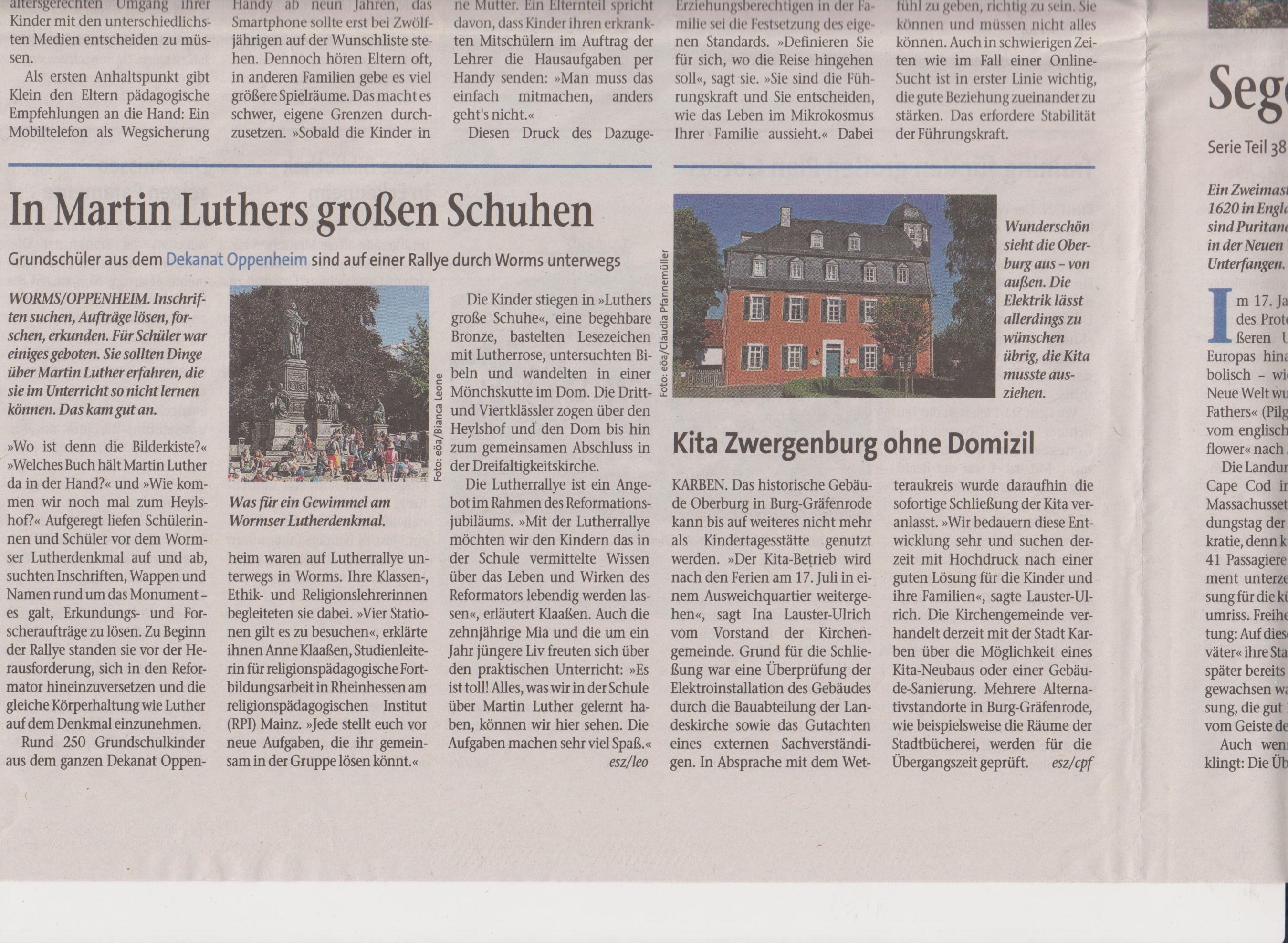 Sonntagszeitung 16. Juli 2017 